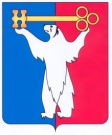 АДМИНИСТРАЦИЯ ГОРОДА НОРИЛЬСКАКРАСНОЯРСКОГО КРАЯРАСПОРЯЖЕНИЕ01.11.2018 	                г. Норильск 	             № 5904О внесении изменений в распоряжение Администрации города Норильска 
от 28.09.2017 № 5437 В целях исполнения закона Красноярского края от 02.11.2000 № 12-961 
«О защите прав ребенка»,1. Внести в распоряжение Администрации города Норильска от 28.09.2017       № 5437 «О стоимости питания в муниципальных общеобразовательных учреждениях муниципального образования город Норильск на 2017 – 2018 учебный год» (далее – Распоряжение) следующие изменения:1.1. в наименовании Распоряжения слова «на 2017 – 2018 учебный год» заменить словами «на 2018 год»;1.2. по всему тексту Распоряжения слова «до 11 лет», заменить словами «до 10 лет»;1.3. по всему тексту Распоряжения слова «от 12 лет» заменить словами «от 11 до 18 лет».2. Опубликовать настоящее распоряжение в газете «Заполярная правда» 
и разместить его на официальном сайте муниципального образования город Норильск.3. Настоящее распоряжение вступает в силу после его официального опубликования в газете «Заполярная правда» и распространяет свое действие 
на правоотношения, возникшие с 07.07.2018.Глава города Норильска							            Р.В. Ахметчин 